Учебная неделя № 31   тема  «Дом, в котором мы живём! (Международный день земли)» 13.04.2020 – 17.04.2020Дата: Понедельник  13.04.2020Познавательное развитие - Ознакомление с окружающим Тема: Природа Земли (Земля наш – дом)Программное содержание Формирование знаний об ограниченности природных ресурсов формирование представлений о способах сохранения природы, ресурсов. Формирование представления о способах сохранения природы и планеты.https://youtu.be/Af6Kxsu9d1Mhttps://youtu.be/tXzp-OWqPEg   Физминутка.https://www.youtube.com/watch?time_continue=3&v=SAWr-KZhD0E&feature=emb_logoХудожественно – эстетическое развитие - РисованиеТема:  Субботник Программное содержание  Учить детей отображать в рисунке труд людей: положение фигур, выполняющих ту или иную работу; орудия труда. Закреплять умение передавать соотношение по величине при изображении взрослых и детей. Совершенствовать умение рисовать простым карандашом, аккуратно закрашивать рисунок красками, заполнять весь лист изображениями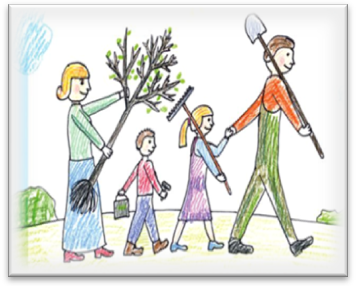 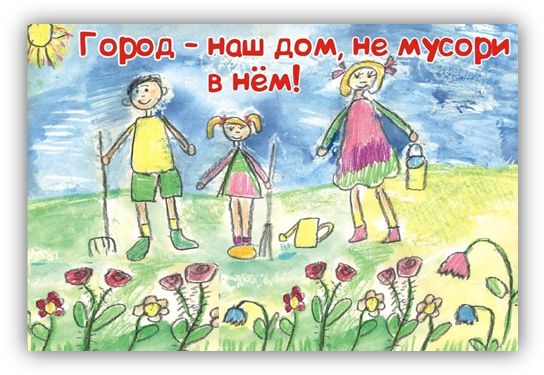 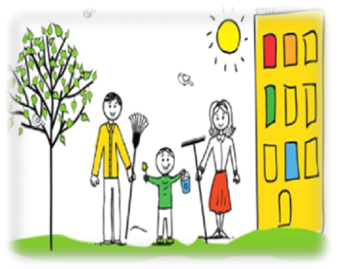    Пальчиковая  гимнастикаhttps://mtdata.ru/u1/photo5681/20839463239-0/original.jpg    Артикуляционная гимнастикана звуки Ш,Щ,Ж,Ч  (Не забывайте выполнять каждый день)  (скачать)Дата: Вторник  14.04.20201. Познавательное развитие – ФЭМП (формирование элементарных математических представлений)     Цель - Продолжать учить самостоятельно составлять и решать задачи на сложение и вычитание в пределах 10. Упражнять в умении ориентироваться на листе бумаги в клетку. Закреплять умение составлять число из двух меньших и раскладывать его на два меньших числа в пределах 10. Развивать внимание, память, логическое мышлениеРешение задачhttps://ds05.infourok.ru/uploads/ex/0db5/00069d64-8f963f1d/hello_html_6da8d641.gif https://img0.liveinternet.ru/images/attach/d/0/143/81/143081796_Papka_doshkolnika_Dumay_schitay_reshay_12.jpg https://ds05.infourok.ru/uploads/ex/06bc/0006bd7b-123489ac/img28.jpgФизминутка https://yandex.ru/video/preview/?filmId=10904715364899139725&text=физминутки%20для%20дошкольников&path=wizard&parent-reqid=1585825742246208-1513202816300510255400204-vla1-0546&redircnt=1585825754.1Инструкция (графический диктант)   - (Сейчас мы с тобой будем рисовать узор. Надо постараться, чтобы он получился красивым и аккуратным. Для этого нужно внимательно слушать меня, я буду говорить, на сколько клеточек и в какую сторону ты должен проводить линию. Проводи   линию  только,  ту которую я скажу.)2.  Художественно эстетическое развитие - Рисование  Тема : «Родная страна» Цель: Закреплять умение рисовать , самостоятельно продумывать и дополнять содержание, композицию рисунка, подбирать материал для рисования, доводить задуманное до конца. Совершенствовать умение работать разными материалами. Воспитывать любовь к Родине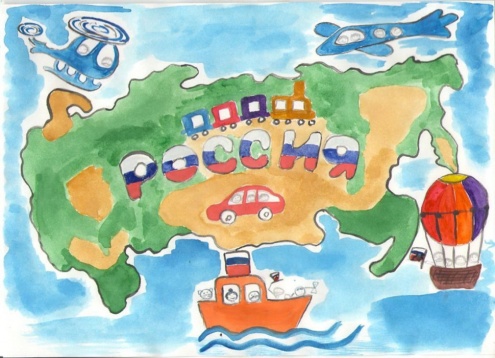 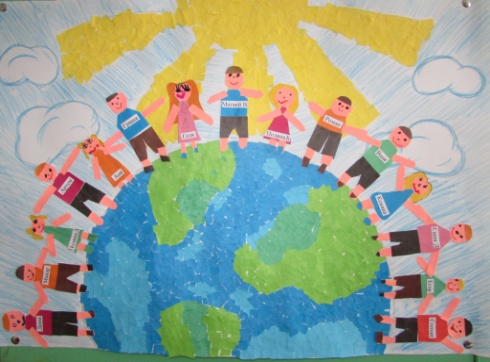 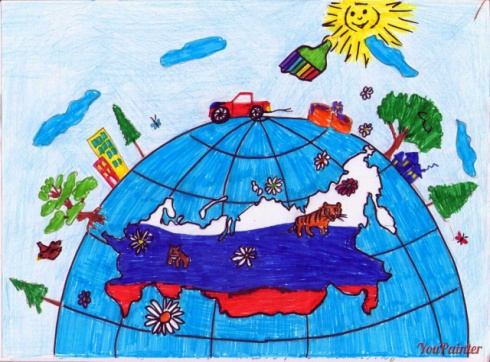 Пальчиковая гимнастика. https://yandex.ru/video/preview/?filmId=18003204774410625421&text=пальчиковая+гимнастика+для+детей+6-7+лет 3. .  Физическое развитие.  Физическая культура Упражнение для двигательной активности https://yandex.ru/efir?stream_id=4099b9eaba4f1d01a8de2a3625fb57af&from_block=logo_partner_player  Дата: Среда  15.04.2020Речевое развитие – Развитие речи  ЛогопедическоеПальчиковая гимнастика. https://yandex.ru/video/preview/?filmId=18003204774410625421&text=пальчиковая+гимнастика+для+детей+6-7+летАртикуляционная гимнастика на звуки С,СЬ,З,ЗЬ,Ц (Не забывайте выполнять каждый день)    (скачать)Физминуткаhttps://youtu.be/abd1NWTWfEs2.  Образовательная область: Художественно-эстетическое развитие Конструктивно – модельная деятельность: Тема: «Морские обитатели»Формирование представления о способах сохранения природы и планеты.Учить изображать полученные впечатления от праздника через моделирование из бумаги в технике оригами.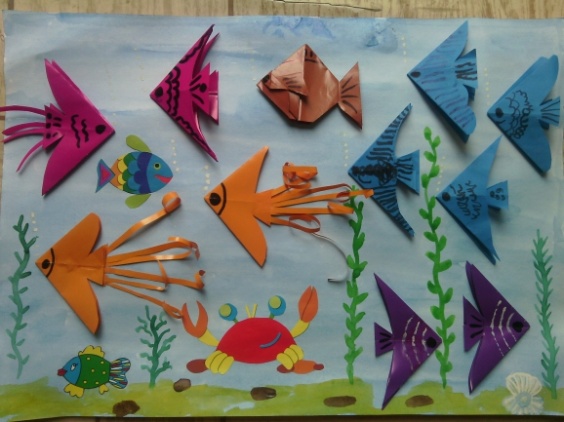 https://novamett.ru/images/bumaga/orgfih/shem/fish15_thumb.jpghttps://yandex.ru/efir?stream_id=4483995f412c7e0f812bba65c96b69cb&from_block=logo_partner_player Образовательная область: Познавательное развитие (шашки, шахматы)Тема: «Мат в один ход» Сформировать представление о позиции мат, развивать способность детей думать, рассуждать и анализировать сложившиеся ситуации.   https://youtu.be/x6H8hUWyj8A     Правила безопасности дома https://www.youtube.com/watch?v=FILgPxyDcr0Дата: Четверг   16.04.2020Речевое развитие – Развитие речи  Обучение грамоте Тема: Буквы Ш, ш (закрепление).Задачи: закрепить звук [ш] и буквы Ш, ш; совершенствовать звуко-буквенный анализ;формировать навык письма букв Ш, ш, слогов и слов с ними; познакомить с правилом письма предложения; упражнять в передаче интонации перечисления; развивать зрительное восприятиеЗакрепить звук [ш]          https://1.bp.blogspot.com/-lHZtusEzsCo/Wq_f_wI0rxI/AAAAAAAAApA/u3bP4W7XiEAoPNEi73XACd0lUbXpdAcGQCLcBGAs/s1600/1%2B-%2B0012.jpg Звуко-буквенный анализhttps://zabavnik.club/wp-content/uploads/zvukovoy_analiz_slov_v_kartinkah_dlya_doshkolnikov_1_16162637.jpgЧтение слоговhttps://ds05.infourok.ru/uploads/ex/0f81/00031cc0-645b7d72/img14.jpg Дыхательная гимнастика  https://avatars.mds.yandex.net/get-pdb/1936330/7154b173-cdc3-4485-90de-fbb78cc1bc2f/s1200?webp=false https://avatars.mds.yandex.net/get-pdb/1809151/47d674d1-bbde-4410-bb73-2ef2a8a72afc/s1200?webp=falsehttps://avatars.mds.yandex.net/get-pdb/1606385/14bf1534-ac43-4618-a0c3-d1fc2e1f6655/s1200?webp=false Артикуляционная гимнастика на звуки Р,РЬ  (Не забывайте выполнять каждый день)   (скачать)2.Физическое развитие.  Физическая культураЦель: Упражнять детей в ходьбе и беге; развивать ловкость в упражнениях, координацию движений, равновесиеУпражнение для двигательной активности https://yandex.ru/efir?stream_id=42e1b15068009ed38f365327f1aad48a&from_block=logo_partner_player Всё о бактериях и вирусах. https://www.youtube.com/watch?v=wRcxTxuKEAcТруд весной  Пришла весна, а в месте с ней обычные весенние хлопоты. Нужно посадить вовремя культурные растения, украсить парки и газоны цветамиhttps://www.youtube.com/watch?v=8S-M9AmP-8k Азбука финансовой грамотностиhttps://www.youtube.com/watch?v=tfsNHeVVhdQДата: Пятница 17.04.2020Познавательное развитие: ФЭМП   Цель: Продолжать учить самостоятельно составлять и решать задачи на сложение и вычитание в пределах 10. Упражнять в умении ориентироваться на листе бумаги в клетку. Закреплять представления об объемных и плоских геометрических фигурах. Развивать внимание, память, логическое мышление  Задачи на сложение и вычитаниеhttps://i.pinimg.com/originals/34/c6/c9/34c6c99774aa06b577b15dfec0be6980.jpg    https://i.pinimg.com/564x/ae/f3/9c/aef39cb91cbcbd7f1ca0bf5afca06b29.jpg Скопируй узор по клеточкам https://ds04.infourok.ru/uploads/ex/07f8/0015783f-365457e7/hello_html_m10a4ffa7.jpgОбъемные и плоские геометрические фигуры https://fs.znanio.ru/methodology/images/b5/43/b543860a4cbe0bdcca151493de2f4ed86b57d458.jpg Физминутка https://youtu.be/abd1NWTWfEs2   Образовательная область: Художественно-эстетическое развитие    Лепка «Строительство дома»Программное содержание. Формировать у детей умение лепить дом из скатанных столбиков, накладывая их друг на друга и прочно соединяя между собой. Закреплять умение пользоваться стекой. Развивать воображение и творчество при создании поделки. Продолжать учить детей понимать и анализировать содержание стихотворения.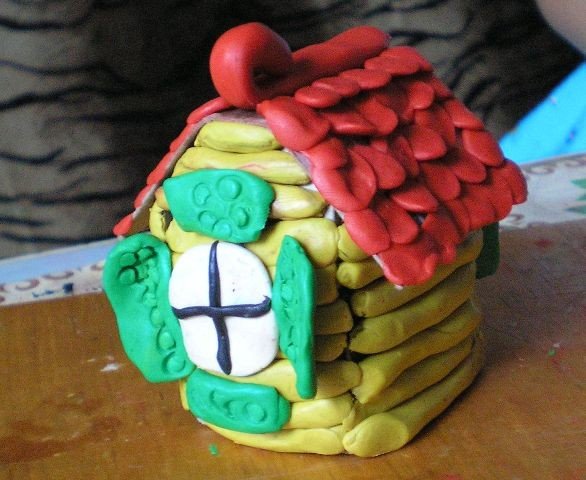 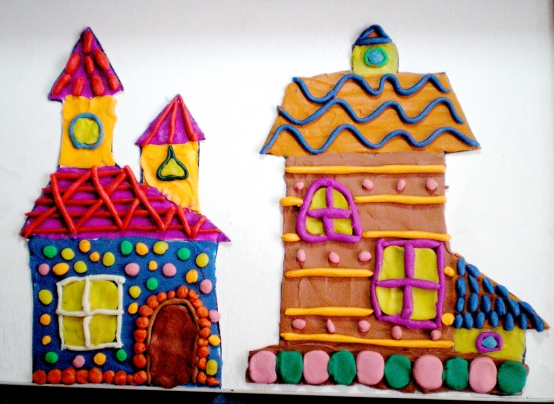 Прочитайте детям стихотворение Е. Благининой:Чтобы Дом Построить Новый, Запасают Тес Дубовый, Кирпичи, Железо, Краску, Гвозди, Паклю И замазку А потом, Потом, Потом Начинают Строить Дом!Артикуляционная гимнастика на звуки Л,ЛЬ (скачать)